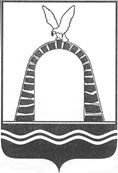 АДМИНИСТРАЦИЯ ГОРОДА БАТАЙСКАПОСТАНОВЛЕНИЕ от ______________ № _____г. Батайск Об утверждении административного регламента предоставления муниципальной услуги «Присвоение спортивных разрядов «второй спортивный разряд» и «третий спортивный разряд» в муниципальном образовании «Город Батайск»В соответствии с Федеральным законом от 27.07.2010 № 210-ФЗ                     «Об организации предоставления государственных и муниципальных услуг», Федеральным законом от 06.10.2003 № 131-ФЗ «Об общих принципах организации местного самоуправления в Российской Федерации», положениями ст.ст.9 и 22 Федерального закона от 04.12.2007 № 329-ФЗ             «О физической культуре и спорте в Российской Федерации», Приказом Министерства спорта Российской Федерации от 17.03.2015 № 227
«Об утверждении Положения о Единой всероссийской спортивной классификации», постановление Администрации города Батайска от 17.06.2020 № 997 «Об утверждении Реестра муниципальных услуг, предоставляемых на территории муниципального образования «Город Батайск», постановление Администрации города Батайска от 30.05.2022            № 1423 «Об утверждении Правил разработки и утверждения структурными подразделениями и отраслевыми (функциональными) органами Администрации города Батайска административных регламентов предоставления муниципальных услуг», Администрация города Батайска постановляет:1.Утвердить административный регламент предоставления муниципальной услуги «Присвоение спортивных разрядов «второй спортивный разряд» и «третий спортивный разряд» в муниципальном образовании «Город Батайск», согласно приложению к настоящему постановлению.2. Постановление Администрации города Батайска от 22.10.2015 № 2054 «Об утверждении административных регламентов предоставления государственных услуг "Присвоение спортивных разрядов  и квалификационных категорий спортивных судей" считать утратившим
силу.3. Разместить в сводном реестре государственных и муниципальных услуг сведения о муниципальной услуге. 4. Настоящее постановление вступает в силу со дня его официального опубликования.	5. Настоящее постановление подлежит включению в регистр муниципальных нормативных правовых актов Ростовской области.	6. Контроль за исполнением настоящего постановления возложить на заместителя главы Администрации города Батайска по социальным вопросам Кузьменко Н.В.Глава Администрации города Батайска                                                                                   Р.П. ВолошинПостановление вноситотдел по физической культуре и спортуАдминистрации города Батайска